SCHEMA DA SEGUIRE PER LA PRESENTAZIONE DEL PROGETTO ARTISTICOAllegato 2)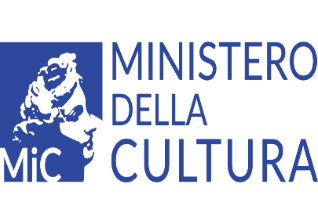 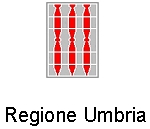 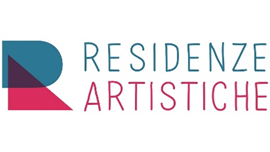 Avviso Pubblicoper la selezione di progetti di Residenzaun progetto per un Centro di residenza e un progetto Artisti nei Territoriin materia di spettacolo dal vivo per il triennio 2022/2024SCHEDA PROGETTO ARTISTICO(compilare tutti i campi  sottostanti con attenzione alle indicazioni riportate in corsivo)PRESENTATO DA:________________________________________________________________PER:CENTRO DI RESIDENZAPROGETTO ARTISTI NEI TERRITORISintetiche linee generali, finalità ed obiettivi del progetto artistico triennale:(da implementare in una eventuale relazione aggiuntiva, da allegare – solo per la prima annualità)Linee generali, finalità ed obiettivi del progetto artistico dell'annualità in corso:(da implementare in una eventuale relazione aggiuntiva, da allegare)Figure professionali coinvolte a livello artistico, tecnico ed organizzativoObbligatorie almeno tre figure: amministrativo/organizzativo, artistico e tecnicoPer il Centro di Residenza: almeno una delle figure impiegate rispettivamente nei ruoli organizzativo e tecnico deve possedere un’esperienza lavorativa almeno triennale, le figure impiegate nel ruolo artistico devono avere un’esperienza lavorativa almeno quinquennale (allegare curricula professionali)Caratteristiche di artisti/compagini artistiche in residenza del progetto triennaleArticolare le informazioni per ciascuna annualità precisando:N. Artisti/compagini artistiche che si intende selezionare precisando in quanti casi si tratterà di residenze “trampolino” (obbligatori almeno 3 Artisti/compagini artistiche) per ogni annualità. Per il CdR, di questi, almeno un artista/compagnie artistica è obbligatorio che sia una residenza "trampolino".N. giornate di residenzaIl CdR deve effettuare un numero minimo di 120 giornate di residenza anche non consecutive per annualità. Il progetto AnT deve effettuare un numero minimo di 15 giornate di residenza, anche non consecutive per annualità ed un periodo di residenza non inferiore a 15 giorni per ciascun artista/compagine di artisti ospitati, anche non consecutivi, per ogni annualità.Profili e caratteristiche degli artisti/compagini artistiche Indicare gli artisti/compagini artistiche che si intendono selezionare.Per il CdR specificare l'attenzione relativa ai giovani talenti (residenze ”trampolino"), da dettagliare al successivo punto "Modalità di selezione degli artisti/compagini artistiche in residenza"AmbitoSpecificare il settore disciplinare (teatro, musica, danza, multidisciplinare ecc...) e caratteristiche dei progetti che si intendono selezionare, precisando per le residenze “trampolino”, le tipologie di collaborazione che si intendono attivare (con scuole, accademie, centri di formazione degli artisti).Caratteristiche di artisti/compagini artistiche in residenza del progetto annualeAmpliare le informazioni del progetto triennale (vedi paragrafo precedente) inserendo per ogni artista in residenza per l' annualità in corso:Nome artista/compagine artistica (nel caso di compagini anche dei componenti) specificando quando si tratta di giovani talenti (residenze “trampolino”)Breve presentazione dell’artista/compagine (includere luogo e data di nascita dei soggetti) con specifica attenzione relativa ai giovani talenti (residenze ”trampolino)n. giornate di residenza dell’artista /compagine denominazione ambito di attività (teatro, musica, danza, multidisciplinare)descrizione sintetica del progetto artistico di residenza,per le residenze “trampolino”, indicazione delle collaborazioni che si intendono attivare (con scuole, accademie, centri di formazione degli artisti) e le modalità.Modalità di selezione degli artisti/compagini artistiche in residenzaArticolare le informazioni per ciascuna annualità Per il CdR precisare anche per ciascun artista/compagine di artisti da ospitare:le modalità di selezione che si intendono utilizzare (inviti alla candidatura, bandi aperti, azioni di scouting, scelta diretta, etc...) le modalità di selezione specifiche per i giovani talenti delle residenze “trampolino” (bandi, scuole di formazione e perfezionamento, scouting etc…)la motivazione della metodologia di selezione che si vuole utilizzare in relazione al progetto di residenza da sviluppareCongruità dell’incidenza dei compensi degli artisti ospitati in residenza rispetto ai costi complessivi del progettoArticolare l' informazione dettagliando i compensi degli artisti ospitati, rispetto al  totale delle spese del progetto.Disponibilità e adeguatezza degli spazi Articolare le informazioni, specificando: il possesso e la consistenza temporale della disponibilità nel triennio 2022/2024 della/e sede/i organizzativa/e (obbligatoria almeno una), relativa localizzazione nel territorio regionale e titolo di possesso o godimento della sede/i stessa/e (allegare idonea documentazione)la disponibilità (assicurata per ciascun anno del triennio) di uno spazio attrezzato con relativa agibilità ai sensi delle vigenti leggi in materia di locali di pubblico spettacolola disponibilità di spazi adeguati alla creazione artistica in ogni sua fase (uffici e sale prove)la disponibilità di foresterie proprie o presso strutture convenzionate per l'accoglienza degli artisti ospitiPer il CdR il requisito degli spazi si intende cumulativo e deve essere assicurato da almeno uno dei componenti del Raggruppamento o cumulativamente dalla totalità dei componenti.Articolazione e tipologia delle azioni previste dal progetto di accompagnamento artistico: Tutoraggio e Piano formativoPer il progetto del CdR: precisare:-n. dei tutor qualificati che si intendono coinvolgere nei progetti con relativi curricula-profili e caratteristiche generali dei tutor che si intendono individuare e coinvolgere- se le figure scelte come tutor sono riconosciute in ambito nazionale ed internazionale- la tipologia di azioni e le modalità di realizzazione del tutoraggio-il piano formativo previsto(dettagliare le informazioni per ciascuna annualità, specificando maggiormente quella per l'annualità in corso)Per il progetto AnT: precisare l'articolazione e la tipologia delle azoni previste dal progetto di accompagnamento artistico(dettagliare le informazioni per ciascuna annualità, specificando maggiormente quella per l'annualità in corso)Capacità di coinvolgimento delle giovani generazioni (solo per il CdR)Solo per il progetto del CdR: dettagliare le azioni che si intendono mettere in campo volte a mettere in contatto il lavoro del Centro di Residenza con i giovaniRestituzioni al pubblico e agli operatori del settore dei risultati delle attività (processi artistici, studi, produzioni) svolte in residenza□   SI 			□   NOIn caso affermativo articolare le informazioni per ciascuna annualità precisando:Numero delle restituzioniPubblico di riferimento: generico, comunità locale, esperti del settore etc….Programma di spettacoli in ospitalità strettamente coerente con il progetto di residenza □   SI 			□   NOIn caso affermativo articolare le informazioni per ciascuna annualità del triennio precisando:n. spettacolicaratteristiche degli spettacoli da ospitare ed elementi di coerenza generali con le caratteristiche dei progetti di residenza che si intendono selezionareprofili degli artisti/compagini artistiche (es. under 35, artisti con esperienza pregressa di progetti di residenza, rilievo locale/nazionale internazionale degli artisti etc..)Attività di promozione e comunicazione del programma degli spettacoliPer l'annualità in corso le informazioni di cui sopra andranno maggiormente dettagliate, con le seguenti informazioni:n. spettacoli e per ciascuno spettacolo:breve descrizione dello spettacoloartisti e/o compagini artistiche ospitatebrevi indicazioni relative agli artisti/compagini ( es. under 35, artisti con esperienza pregressa di progetti di residenza, rilievo locale/nazionale/internazionale degli artisti etc…)indicare gli elementi di coerenza con il progetto di residenzaAttività di promozione e comunicazione del programma degli spettacoliCollaborazione con operatori e istituzioni del sistema culturale e di altri settori (oltre allo spettacolo) solo per il Centro di Residenza□   SI 			□   NOIn caso affermativo articolare le informazioni:per l'annualità in corso:n. delle collaborazioni, partner, coinvolti, breve curricula dei partner, caratteristiche della collaborazione, artisti/compagini del progetto coinvolteper ciascuna annualità successiva indicare in linea di massima le collaborazioni/reti progettuali che si intende attivarePartenariati e reti progettuali per l’inserimento e l’accompagnamento degli artisti o delle compagini in residenza nel contesto del sistema territoriale e nazionale dello spettacolo e □   SI 			□   NOIn caso affermativo articolare le informazioni:per l'annualità in corso:n. delle collaborazioni, partner, coinvolti, breve curricula dei partner, caratteristiche della collaborazione, artisti/compagini del progetto coinvolteper ciascuna annualità successiva indicare in linea di massima le collaborazioni/reti progettuali che si intende attivareReti, parternariati e progettualità internazionale□   SI 			□   NOIn caso affermativo articolare le informazioni:per l'annualità in corso:n. delle collaborazioni, partner, coinvolti, breve curricula dei partner, caratteristiche della collaborazione, artisti/compagini del progetto coinvolteper ciascuna annualità successiva indicare in linea di massima le collaborazioni/reti progettuali che si intende attivareCRONOPROGRAMMA DELLE ATTIVITA’ (solo per l'annualità in corso)articolazione cronologica delle attività con indicazione di date ( se non definite indicare “non definita”), denominazione attività ( es. residenza dell’artista… con il progetto…, laboratorio, prova aperta etcc..), luoghiEventuali altre notazioniIl Legale rappresentante (*)(Nome Cognome)____________________________________Firma(*) Per il CdR firma del mandatario in nome e per conto proprio e dei mandanti. Qualora il Raggruppamento non fosse già costituito (e si presenta una dichiarazione di impegno a strutturarsi in Raggruppamento e a conferire un mandato collettivo speciale di rappresentanza ad uno dei partecipanti al Raggruppamento stesso, qualificato Mandatario), la presente domanda deve essere redatta a cura del Mandatario, ma sottoscritta comunque dal Rappresentante Legale di ciascun partecipante al costituendo Raggruppamento, a pena di esclusione.Nome e cognomeData di nascitaRuolo (3 opzioni)Cod. 1-Amministrativo/organizzativoCod. 2-artisticoCod. 3 tecnico